Cabo VerdeCabo VerdeCabo VerdeCabo VerdeAugust 2027August 2027August 2027August 2027MondayTuesdayWednesdayThursdayFridaySaturdaySunday123456789101112131415Assumption16171819202122232425262728293031NOTES: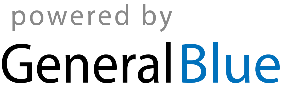 